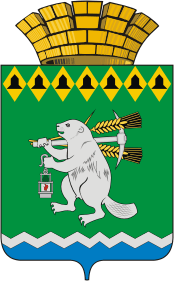 Дума Артемовского городского округаVI созыв___ заседаниеРЕШЕНИЕот ___________ 2019 года	   № _____О внесении изменений в Правила благоустройства территории Артемовского городского округаВ соответствии с Федеральным законом от 06 октября 2003 года                     № 131-ФЗ «Об общих принципах организации местного самоуправления в Российской Федерации», законом Свердловской области от 14 ноября 2018 года № 140 - ОЗ «О порядке определения органами местного самоуправления муниципальных образований, расположенных на территории Свердловской области, границ прилегающих территорий», постановлением Правительства Российской Федерации от  31.08.2018 № 1039 «Об утверждении Правил обустройства мест (площадок) накопления твердых коммунальных отходов и ведения их реестра» постановлением Правительства Свердловской области от 26.12.2018 № 969 - ПП «Об утверждении порядка накопления твердых коммунальных отходов (в том числе их раздельного накопления) на территории Свердловской области», руководствуясь статьей 23 Устава Артемовского городского округа,Дума Артемовского городского округаРЕШИЛА:1. Внести в Правила благоустройства территории Артемовского городского округа, принятые Решением Думы Артемовского городского округа от 28.09.2017 № 243 (далее – Правила), следующие изменения:1.1. Пункт 35 изложить в следующей редакции:«35. Потребители осуществляют складирование твердых коммунальных отходов в местах (площадках) накопления твердых коммунальных отходов, определенных договором на оказание услуг по обращению с твердыми коммунальными отходами, заключенным с региональным оператором по обращению с твердыми коммунальными отходами (далее – региональный оператор) в соответствии с Правилами обращения с твердыми коммунальными отходами, утвержденными Постановлением Правительства Российской Федерации от 12.11.2016 № 1156 «Об обращении с твердыми коммунальными отходами и внесении изменения в Постановление Правительства Российской Федерации от 25.08.2008 № 641», и территориальной схемой в сфере обращения с отходами производства и потребления на территории Свердловской области, в том числе с твердыми коммунальными отходами (далее - территориальная схема).В случае, если в территориальной схеме отсутствует информация о местах (площадках) накопления твердых коммунальных отходов, региональный оператор, Администрация Артемовского городского округа в лице Управления по городскому хозяйству и жилью Администрации Артемовского городского округа направляют информацию о выявленных местах (площадках) накопления твердых коммунальных отходов в Министерство энергетики и жилищно-коммунального хозяйства Свердловской области для включения сведений о местах (площадках) накопления твердых коммунальных отходов в территориальную схему.В соответствии с договором на оказание услуг по обращению с твердыми коммунальными отходами в местах (площадках) накопления твердых коммунальных отходов складирование твердых коммунальных отходов осуществляется потребителями следующими способами:1) в контейнеры, расположенные в мусороприемных камерах (при наличии соответствующей внутридомовой инженерной системы);2) в контейнеры, бункеры, расположенные на контейнерных площадках;3) в пакеты или другие емкости, предоставленные региональным оператором;4) на специальных площадках для складирования крупногабаритных отходов.Места (площадки) накопления твердых коммунальных отходов создаются Администрацией Артемовского городского округа, за исключением установленных законодательством Российской Федерации случаев, когда такая обязанность лежит на других лицах, путем принятия решения в соответствии с требованиями настоящих Правил, законодательства Российской Федерации в области санитарно-эпидемиологического благополучия населения и законодательства Российской Федерации.Места (площадки) накопления твердых коммунальных отходов указываются в территориальной схеме.Администрация Артемовского городского округа в лице Управления по городскому хозяйству и жилью Администрации Артемовского городского округа ведет реестр мест (площадок) накопления твердых коммунальных отходов в соответствии с Правилами обустройства мест (площадок) накопления твердых коммунальных отходов и ведения их реестра, утвержденными Постановлением Правительства Российской Федерации от 31.08.2018  № 1039.Бремя содержания контейнерных площадок, специальных площадок для складирования крупногабаритных отходов, расположенных на придомовой территории, входящей в состав общего имущества собственников помещений в многоквартирном доме, несут собственники помещений в многоквартирном доме.Бремя содержания контейнерных площадок, специальных площадок для складирования крупногабаритных отходов, не входящих в состав общего имущества собственников помещений в многоквартирном доме, несут:- Администрация Артемовского городского округа - в отношении площадок, расположенных на территории города Артемовского;- территориальные органы местного самоуправления Артемовского городского округа – в отношении площадок, расположенных на подведомственной территории. Лицо, ответственное за содержание контейнерных площадок, специальных площадок для складирования крупногабаритных отходов, обязано обеспечить на таких площадках размещение информации об обслуживаемых объектах потребителей и о собственнике площадок.Запрещается осуществлять складирование твердых коммунальных отходов в местах (площадках) накопления твердых коммунальных отходов, не указанных в договоре на оказание услуг по обращению с твердыми коммунальными отходами.Потребителям запрещается складировать твердые коммунальные отходы вне контейнеров или в контейнеры, не предназначенные для таких видов отходов, за исключением случаев, установленных законодательством Российской Федерации.1.2. Правила дополнить главой 12. «Требования по закреплению и содержанию границ прилегающих территорий»: «Глава 12. Требования по закреплению и содержанию границ прилегающих территорий»180. Границы прилегающих территорий определяются в отношении территорий общего пользования, которые прилегают к контуру здания, строения, сооружения, границе земельного участка в случае, если такой земельный участок образован (далее - земельный участок), в зависимости от расположения зданий, строений, сооружений, земельных участков в существующей застройке, вида их разрешенного использования и фактического назначения, их площади и протяженности указанной общей границы.181. Границы прилегающих территорий определяются на основании Закона Свердловской области от 14 ноября 2018 года № 140-ОЗ «О порядке определения органами местного самоуправления муниципальных образований, расположенных на территории Свердловской области, границ прилегающих территорий» с учетом следующих требований:1) в отношении каждого здания, строения, сооружения, земельного участка может быть установлена граница только одной прилегающей территории, в том числе граница, имеющая один замкнутый контур или два непересекающихся замкнутых контура;2) установление общей прилегающей территории для двух и более зданий, строений, сооружений, земельных участков не допускается, за исключением случаев, когда строение или сооружение, в том числе объект коммунальной инфраструктуры, обеспечивает исключительно функционирование другого здания, строения, сооружения, земельного участка, в отношении которых определяется граница прилегающей территории;3) пересечение границ прилегающих территорий, за исключением случая установления общих смежных границ прилегающих территорий, не допускается;4) внутренняя часть границы прилегающей территории устанавливается по контуру здания, строения, сооружения, границе земельного участка, в отношении которых определяется граница прилегающей территории;5) внешняя часть границы прилегающей территории не может выходить за пределы территорий общего пользования и устанавливается по границам земельных участков, образованных на таких территориях общего пользования, или по границам территории общего пользования, закрепленным с использованием природных объектов (в том числе зеленых насаждений) или объектов искусственного происхождения (дорожный и (или) тротуарный бордюр, иное подобное ограждение территории общего пользования), а также по возможности может иметь смежные (общие) границы с другими прилегающими территориями.182. Площадь прилегающей территории определяется как разница площади территории, установленной по внешнему контуру границы прилегающей территории, и площади территории, установленной по внутреннему контуру границы прилегающей территории.183. Максимальная и минимальная площади прилегающей территории могут быть установлены дифференцированно для различных видов прилегающих территорий, а также в зависимости от расположения зданий, строений, сооружений, земельных участков в существующей застройке, вида их разрешенного использования и фактического назначения, их площади, протяженности общей границы.184. Граница прилегающей территории отображается на схеме границ прилегающих территорий на кадастровом плане территории (далее - схема границ прилегающих территорий).В схеме границ прилегающих территорий указываются:- границы прилегающих территорий;- кадастровый номер;- адрес здания, строения, сооружения, земельного участка, в отношении которых установлена граница прилегающей территории;- площадь прилегающей территории;- условный номер прилегающей территории.185. Подготовка схемы границ прилегающих территорий осуществляется в форме электронного документа. Форма схемы границ прилегающих территорий, требования к ее подготовке, а также требования к точности и методам определения координат поворотных точек границ прилегающих территорий устанавливаются уполномоченным исполнительным органом государственной власти Свердловской области в сфере градостроительной деятельности в соответствии с федеральным законодательством.186. Подготовка схемы границ прилегающих территорий, ее утверждение, внесение изменений, порядок подготовки и сроки проведения работ, осуществляется Администрацией Артемовского городского округа в лице Комитета по архитектуре и градостроительству Артемовского городского округа (далее - Комитет).187. Комитет не позднее десяти рабочих дней со дня утверждения схемы границ прилегающих территорий направляет информацию об утверждении такой схемы в уполномоченный исполнительный орган государственной власти Свердловской области в сфере градостроительной деятельности.188. Утвержденная схема границ прилегающих территорий публикуется в порядке, установленном для официального опубликования муниципальных правовых актов Артемовского городского округа, и размещается в информационно-телекоммуникационной сети «Интернет» на официальном сайте Артемовского городского округа и на официальном сайте уполномоченного исполнительного органа государственной власти Свердловской области в сфере градостроительной деятельности в информационно-телекоммуникационной сети «Интернет», а также размещаются в государственной информационной системе жилищно-коммунального хозяйства не позднее одного месяца со дня их утверждения.». 1.3. Правила дополнить главой 13. «Формы и механизмы участия жителей в принятии решений и реализации проектов по благоустройству и непосредственному участию»:«Глава 13. Формы и механизмы участия жителей в принятии решений и реализации проектов по благоустройству и непосредственному участию189. Для осуществления участия граждан и иных заинтересованных лиц в процессе принятия решений и реализации проектов по благоустройству используются следующие формы:1) совместное определение целей и задач по развитию территории, инвентаризация проблем и потенциалов среды;2) определение основных видов активностей, функциональных зон общественных пространств, т.е. части территории Артемовского городского округа, для которых определены границы и преимущественный вид деятельности (функция), для которой предназначена данная часть территории, и их взаимного расположения на выбранной территории. При этом возможно определение нескольких преимущественных видов деятельности для одной и той же функциональной зоны (многофункциональные зоны);3) обсуждение и выбор типа оборудования, некапитальных объектов, малых архитектурных форм, включая определение их функционального назначения, соответствующих габаритов, стилевого решения, материалов;4) консультации в выборе типов покрытий, с учетом функционального зонирования территории;5) консультации по предполагаемым типам озеленения;6) консультации по предполагаемым типам освещения и осветительного оборудования;7) участие в разработке проекта, обсуждение решений с архитекторами, ландшафтными архитекторами, проектировщиками и другими профильными специалистами;8) одобрение проектных решений участниками процесса проектирования и будущими пользователями, включая местных жителей, собственников соседних территорий и других заинтересованных лиц;9) осуществление общественного контроля над процессом реализации проекта (включая как возможность для контроля со стороны любых заинтересованных сторон, так и формирование рабочей группы, общественного совета проекта, либо наблюдательного совета проекта); 10) осуществление общественного контроля над процессом эксплуатации территории (включая как возможность для контроля со стороны любых заинтересованных сторон, региональных центров общественного контроля, так и формирование рабочей группы, общественного совета проекта, либо наблюдательного совета проекта для проведения регулярной оценки эксплуатации территории).190. При реализации проектов информируется общественность о планирующихся изменениях и возможности участия в этом процессе.191. Информирование может осуществляться путем:1) создания единого информационного интернет-ресурса (сайта или приложения) который будет решать задачи по сбору информации, обеспечению «онлайн» участия и регулярном информировании о ходе проекта, с публикацией фото, видео и текстовых отчетов по итогам проведения общественных обсуждений;2) работы с местными средствами массовой информации, охватывающими широкий круг людей разных возрастных групп и потенциальные аудитории проекта;3) вывешивания афиш и объявлений на информационных досках в подъездах жилых домов, расположенных в непосредственной близости к проектируемому объекту (дворовой территории, общественной территории), а также на специальных стендах на самом объекте; в наиболее посещаемых местах (общественные и торгово-развлекательные центры, знаковые места и площадки), в холлах значимых и социальных инфраструктурных объектов, расположенных по соседству с проектируемой территорией или на ней (поликлиники, дома культуры, библиотеки, спортивные центры), на площадке проведения общественных обсуждений (в зоне входной группы, на специальных информационных стендах);4) информирования местных жителей через школы и детские сады, в том числе школьные проекты: организация конкурса рисунков, сборы пожеланий, сочинений, макетов, проектов, распространение анкет и приглашения для родителей учащихся;5) индивидуальных приглашений участников встречи лично, по электронной почте или по телефону;6) установки интерактивных стендов с устройствами для заполнения и сбора небольших анкет, установка стендов с генпланом территории для проведения картирования и сбора пожеланий в центрах общественной жизни и местах пребывания большого количества людей;7) использование социальных сетей и интернет-ресурсов для обеспечения донесения информации до различных общественных объединений и профессиональных сообществ;8) установки специальных информационных стендов в местах с большой проходимостью, на территории самого объекта проектирования (дворовой территории, общественной территории). Стенды могут работать как для сбора анкет, информации и обратной связи, так и в качестве площадок для обнародования всех этапов процесса проектирования и отчетов по итогам проведения общественных обсуждений.192. Обсуждение проектов рекомендуется проводить в интерактивном формате с использованием широкого набора инструментов для вовлечения и обеспечения участия и современных групповых методов работы.193. Используются следующие инструменты: анкетирование, опросы, интервьюирование, картирование, проведение фокус-групп, работа с отдельными группами пользователей, организация проектных семинаров, организация проектных мастерских (воркшопов), проведение общественных обсуждений, проведение дизайн-игр с участием взрослых и детей, организация проектных мастерских со школьниками и студентами, школьные проекты (рисунки, сочинения, пожелания, макеты), проведение оценки эксплуатации территории.194. На каждом этапе проектирования выбираются наиболее подходящие для конкретной ситуации механизмы, наиболее простые и понятные для всех заинтересованных в проекте сторон.195. Для проведения общественных обсуждений выбираются хорошо известные людям общественные и культурные центры (дом культуры, школы, молодежные и культурные центры), находящиеся в зоне хорошей транспортной доступности, расположенные по соседству с объектом проектирования.196. По итогам встреч, проектных семинаров, воркшопов, дизайн-игр и любых других форматов общественных обсуждений формируется отчет, а также видеозапись самого мероприятия, и выкладывается в публичный доступ как на информационных ресурсах проекта, так и на официальном сайте администрации городского округа Ревда для того, чтобы граждане могли отслеживать процесс развития проекта, а также комментировать и включаться в этот процесс на любом этапе.197. Для обеспечения квалифицированного участия целесообразно заблаговременно до проведения самого общественного обсуждения публиковать достоверную и актуальную информацию о проекте, результатах предпроектного исследования, а также сам проект.198. Общественный контроль является одним из механизмов общественного участия.199. Создаются условия для проведения общественного контроля в области благоустройства, в том числе в рамках организации деятельности интерактивных порталов в сети Интернет.200. Создание комфортной городской среды направлено в том числе на повышение привлекательности Артемовского городского округа для частных инвесторов с целью создания новых предприятий и рабочих мест. Реализация комплексных проектов по благоустройству и созданию комфортной городской среды осуществляется с учетом интересов лиц, осуществляющих предпринимательскую деятельность, в том числе с привлечением их к участию.201. Участие лиц, осуществляющих предпринимательскую деятельность, в реализации комплексных проектов благоустройства может заключаться:1) в создании и предоставлении разного рода услуг и сервисов для посетителей общественных пространств;2) в приведении в соответствие с требованиями проектных решений фасадов, принадлежащих или арендуемых объектов, в том числе размещенных на них вывесок;3) в строительстве, реконструкции, реставрации объектов недвижимости;4) в производстве или размещении элементов благоустройства;5) в комплексном благоустройстве отдельных территорий, прилегающих к территориям, благоустраиваемым за счет средств местного бюджета;6) в организации мероприятий, обеспечивающих приток посетителей на создаваемые общественные пространства;7) в организации уборки благоустроенных территорий, предоставлении средств, для подготовки проектов или проведения творческих конкурсов на разработку архитектурных концепций общественных пространств;8) в иных формах.202. В реализации комплексных проектов благоустройства могут принимать участие лица, осуществляющие предпринимательскую деятельность в различных сферах, в том числе в сфере строительства, предоставления услуг общественного питания, оказания туристических услуг, оказания услуг в сфере образования и культуры.203. Вовлечение лиц, осуществляющих предпринимательскую деятельность, в реализации комплексных проектов благоустройства проводится на стадии проектирования общественных пространств, подготовки технического задания, выбора зон для благоустройства.».2. Опубликовать настоящее решение в газете «Артемовский рабочий», разместить на официальном сайте Думы Артемовского городского округа в информационно-телекоммуникационной сети «Интернет».3. Настоящее решение вступает в силу с момента его официального опубликования.4. Контроль за исполнением настоящего решения возложить на постоянную комиссию по жилищно-коммунальному хозяйству (Арсенов В.С.).Председатель Думы Артемовского городского округаК.М. ТрофимовГлава Артемовского городского округаА.В. Самочернов